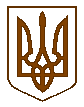 УКРАЇНАБілокриницька   сільська   радаРівненського району Рівненської областіРОЗПОРЯДЖЕННЯ  «_02_»    січня        2018  року                                                                    №   13   0       0         Про заходи із забезпечення мобілізаційноїготовності та проведення мобілізації людських та транспортних ресурсівна території Білокриницької сільської ради            Відповідно до Закону України «Про мобілізаційну підготовку та мобілізацію» від 21 жовтня 1993 року № 3543-Х, «Про військовий обов’язок і військову службу» від 04 квітня 2006 року № 3597-ІV, розпорядження голови районної державної адміністрації від 12 листопада 2009 року № 777 та з метою забезпечення виконання завдань пункту збору і відправки ресурсів по Білокриницькій сільській раді:Призначити відповідальним за підбір адміністрації, наявність майна та обладнання пункту збору сільської ради й проведення занять покладаю на себе.Узгодити з директорами ДП ДГ «Білокриницьке» та Рівненської філії КРРТ про виділення транспортних засобів для оповіщення та доставки військовозобов’язаних до пункту збору.Призначити адміністрацію в складі:Начальник пункту – Гончарук Тетяна Володимирівна;Заступник –  Червяк Валерій Анатолійович;Комендант – Тияра Олександр Миколайович;Фельдшер – Панчук Ярослав Петрович;Начальник відділення оповіщення і явки – Павлюк Світлана Віталіївна;Технічний працівник – Казмірчук Олена Юріївна;Технічний працівник – Кузьмич Людмила Іванівна;Уповноважений у с. Антопіль – Утюж Валерій Анатолійович;Уповноважений у с. Глинки  – Дем’янчук  Віталій Григорович;Начальник відділення формування і відправки команд – Даюк Ірина Михайлівна;Технічний працівник – Остапчук Ірина Миколаївна;Начальник групи розшуку – дільничний інспектор міліції Рівненського РВП Рівненського ВП ГУНП.Проводити заняття з адміністрацією пункту збору 1 раз у 2 місяці.Сільський голова                                                                                     Т.  Гончарук